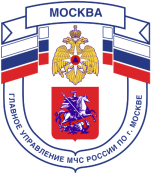 Главное управление МЧС России по г. МосквеУправление по Новомосковскому и Троицкому АО1 региональный отдел надзорной деятельности142784, г. Москва, пос. Сосенское, п. Газопровод, д. 18, корп. 1тел.+7(495)870-60-74, email:unitao.1rond@yandex.ruПамятка «Завершение дачного сезона»Дачный сезон подходит к концу: шашлыки, свежий воздух, ревизия дачи и участка и, наконец, уборка территории. Осторожные дачники, соблюдая правила пожарной безопасности, культурно и организованно убирают приусадебные участки. Но некоторые, пренебрегая цивилизованной утилизацией мусора, стихийно сжигают его по всему участку. Хотя достаточно искры, чтобы порывом ветра огонь перекинулся на деревянный забор, жилой дом, хозяйственную постройку и распространился на большие площади.Единственным эффективным способом борьбы с травяными палами является их предотвращение – безусловное соблюдение элементарных требований пожарной безопасности.1 региональный отдел надзорной деятельности Управление по НиТАО Главного управления МЧС России по г. Москве и Департамент по делам гражданской обороны, чрезвычайным ситуациям и пожарной безопасности города Москвы напоминают, что на территории города запрещено разведение открытого огня! Распространению огня способствует ветер, плотная застройка и сухостой. Помимо того, что флоре и фауне наносится значительный ущерб, в огне сгорают строения, имущество граждан.При возникновении пожара не медлите, срочно вызывайте подразделения пожарной охраны по телефонам «101» или «112».Единый телефон вызова пожарных и спасателей –101, 112Единый телефон доверия ГУ МЧС России по г. Москве: +7(495) 637-22-22mchs.qov.ru – официальный интернет сайт МЧС России